INSCRIPTION TRAIL DES EOLIENNESÉdition 2018- 18 mars DAMBELINRèglement en espèces ou chèques à l’ordre de : OGEC Saint Martin MANDEURE. A renvoyer/déposer avant le 14 mars 2018 à  : Ecole Saint Martin, 24 rue de l’église 25350 MANDEUREDu 19/01/2018 au 03/03/2018, 22km-17€ et 11km-12€Du 04/03/2018 au 14/03/2018, majoration de 2€, 22km-19€ et 11km-14€Marche 8km-6€   AUCUNE MAJORATION APPLIQUEE L’inscription est validée quand le paiement est effectué et lorsque le certificat médical est transmis. Renseignements : 06.85.12.48.33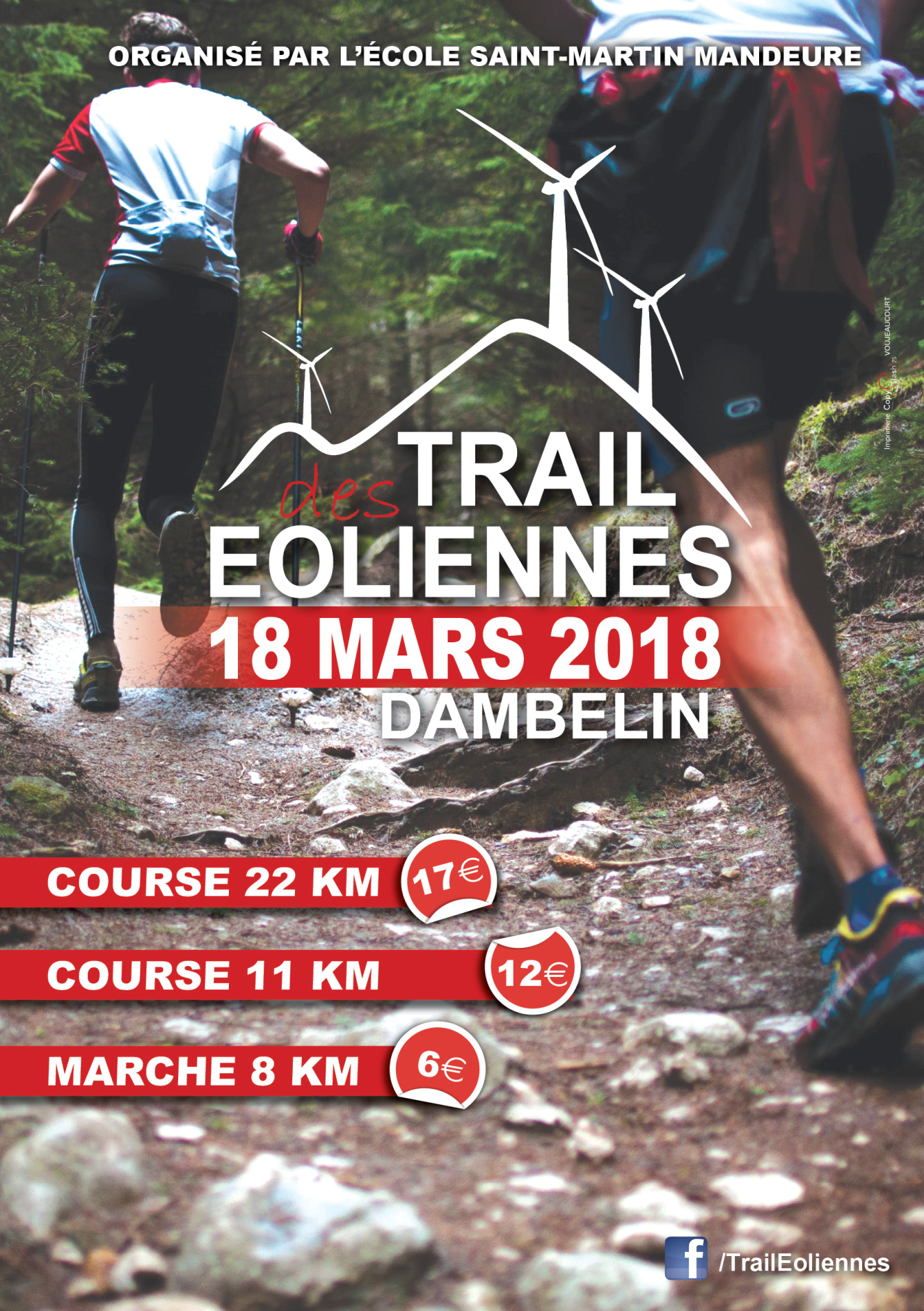 MAILTELADRESSE COMPLETECLUBDATE  DE NAISSANCEsexePRENOMNOMPRIXTYPE DE COURSE